Trendiraportti Decibel.fi       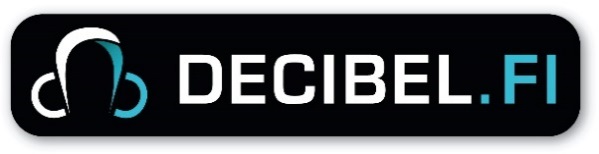 Lokakuu - Joulukuu 2018Decibelin trendiraportit ovat lyhyitä koosteita ilmiöistä tai ongelma-alueista, joiden Decibelin nuorisotiedottajat ovat huomanneet kuluneen kuukauden/ajan olleen ajankohtaisia Kysy Pois! -neuvontapalvelun kautta. Nämä raportit jaetaan kaikille niille Decibelin 11 jäsenkunnassa, jotka tarvitsevat tiedon, esimerkiksi koulukuraattoreille, terveydenhoitajille, sosiaalityöntekijöille ja nuoriso-ohjaajille. Ne jaetaan nuorisotoiminnassa mukana olevien viranhaltijoiden kautta kaikkiin Desibelin johtoryhmässä istuviin kuntiin.Aiemmat trendiraportit löytyvät osoitteesta http://www.decibel.fi/om-oss/trendrapporter-over-decibel/Huom! Olemme julkaisseet uudet nettisivut syyskussa! Olemme päivittäneet infosivut, niille on nyt myös uusi nimi, tulemme päivittämään sivuja vielä lisää ensi vuoden aikana. Tämän kauden aikana on tullut 580 kysymystä   Decibeliin. Lokakuun ja joulukuun välissä on 291 411 käyntiä Decibelin sivuilla ja 417 283 näyttömäärää. 82 %  Decibelin vierailijoista ovat käyttäneet  mobiililaitetta. Eniten vierailuja on saanut ”kriisi ja  suru” – ”kriisin neljä vaihetta” . Suosittuja sivuja ovat olleet myös  ”miten tietää, että  on rakastunut”-  osa 1”  ” parisuhteen lopettaminen– varoitusmerkkejä” Tämän kauden aikana isoin osa kysymyksistä on koskenut kehoa. Samalla tavalla kuin edellisessäkin kaudessa suurin osa kysymyksistä koskee tyttöjen ja poikien sukupuolielämää ja kysymyksiä on tullut koskien ehkäisymenetelmiä  Kysymyksiä on tullut koskien erilaisia ehkäisymentelmiä, suurin osa koski e-pillereitä, kuukautisista ja raskaudesta on myös kysytty.  Kysymyksiä on tullut myös koskien perheitä, nuorilla on vaikeaa vanhempien tai siskosten kanssa, kysymyksiä on tullut koskien vanhempien menossa olevaa tai mahdollista eroa.Osa kysymyksistä on koskenut levottomuutta, yleisesti sekä  levottomuutta koulussa, nuoret ovat myös väsyneitä koulussa ja kokevat koulun käynnin raskaaksi. Osa kysymyksistä koskee tulevaisuuden suunnitelmia ja tulevaisuuden koulupolkua.  Kysymyksiä rakkaudesta ja parisuhteista on ollut useita tämän kauden aikana.Tämän jakson perusteella koemme tarpeelliseksi tiedottaa lisää nuorille:ehkäisymenetelmistä, erityisesti  e-pillereistäitsensähyväksyminen  ja omakuvaitsetuntoMuistattehan, että jokaisella jäsenkunnan yläkoululla on oikeus tilata teemapaketti maksutta kerran vuodessa.  Voimme myös suunnitella teemapaketin teidän tarpeisiinne. Siinä oli meidän loka-joulukuu tällä kertaa! Terveisin nuorisotiedottajat Ida-Maria, Hannele ja Julia, seksuaalineuvoja -terveydenhoitaja Tessi sekä  harjoittelijamme Victor